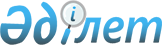 О внесении изменений и дополнений в решение Акжарского районного маслихата Северо-Казахстанской области от 23 декабря 2013 года № 18-1 "О бюджете Акжарского района Северо-Казахстанской области на 2014-2016 годы"Решение маслихата Акжарского района Северо-Казахстанской области от 3 июля 2014 года N 27-1. Зарегистрировано Департаментом юстиции Северо-Казахстанской области 18 июля 2014 года N 2863

      В соответствии статьей 109 Бюджетного кодекса Республики Казахстан от 4 декабря 2008 года, подпунктом 1) пункта 1 статьи 6 Закона Республики Казахстан от 23 января 2001 года «О местном государственном управлении и самоуправлении в Республике Казахстан», Акжарский районный маслихат Северо-Казахстанской области РЕШИЛ:



      1. Внести в решение Акжарского районного маслихата Северо-Казахстанской области «О бюджете Акжарского района Северо-Казахстанской области на 2014-2016 годы» от 23 декабря 2013 года № 18-1 (зарегистрированное в Реестре государственной регистрации нормативных правовых актов под № 2483 14 января 2014 года и опубликованное 17 января 2014 года в газете «Дала дидары» № 3-4 и 17 января 2014 года в газете «Акжар-хабар» № 3-4) следующие изменения и дополнения:



      пункт 1 изложить в следующей редакции:

      «1. Утвердить районный бюджет Акжарского района на 2014-2016 годы согласно приложениям 1, 2 и 3 соответственно, в том числе на 2014 год в следующих объемах:

      1) доходы – 2 494 130,1 тысяч тенге, в том числе по:

      налоговым поступлениям – 276 488,6 тысяча тенге;

      неналоговым поступлениям – 7 410,9 тысяч тенге;

      поступления от продажи основного капитала – 6 000 тысяч тенге;

      поступления трансфертов – 2 204 230,6 тысяч тенге, в том числе;

      субвенция, передаваемая из областного бюджета – 1 465 266 тысяч тенге;

      2) затраты – 2 495 552,4 тысяч тенге;

      3) чистое бюджетное кредитование – 31 030,4 тысяч тенге, в том числе:

      бюджетные кредиты – 38 947 тысячи тенге,

      погашение бюджетных кредитов – 7 916,6 тысячи тенге;

      4) сальдо по операциям с финансовыми активами – 0 тысяч тенге, в том числе:

      приобретение финансовых активов – 0 тысяч тенге;

      поступления от продажи финансовых активов государства – 0 тысяч тенге;

      5) дефицит бюджета – - 32 452,7 тысяч тенге;

      6) финансирование дефицита бюджета – 32 452,7 тысяч тенге в том числе:

      поступление займов - 38 947 тысяч тенге;

      погашение займов - 7 916,6 тысяч тенге;

      используемые остатки бюджетных средств - 1 422,3 тысяч тенге.»;



      дополнить пунктом 9-1 следующего содержания:

      «9-1. Предусмотреть расходы районного бюджета за счет свободных остатков бюджетных средств, сложившихся на начало финансового года и возврата целевых трансфертов республиканского и областного бюджетов, неиспользованных в 2013 году, согласно приложению 9 к настоящему решению.»;



      пункт 10 дополнить подпунктом 5 следующего содержания:

      «5) на проведение ветеринарных мероприятий по энзоотическим болезням животных.».



      Приложение 1 и 4 к указанному решению изложить в новой редакции согласно приложению 1 и 2 к настоящему решению.



      Дополнить вышеуказанное решение приложением 9 согласно приложению 3 к настоящему решению.



      2. Настоящее решение вводится в действие с 1 января 2014 года.      Председатель сессии

      Акжарского районного маслихата

      Северо-Казахстанской области               Б. Закенов      Секретарь

      Акжарского районного маслихата

      Северо-Казахстанской области               М. Жумабаев

      Приложение 1

      к решению Акжарского

      районного маслихата

      Северо-Казахстанской области

      от 3 июля 2014 года № 27-1      Приложение 1

      к решению Акжарского

      районного маслихата

      Северо-Казахстанской области

      от 23 декабря 2013 года № 18-1 Бюджет Акжарского района на 2014 год 1. Доходы Расходы бюджета на 2014 год

      Приложение 2

      к решению Акжарского

      районного маслихата

      Северо-Казахстанской области

      от 3 июля 2014 года № 27-1      Приложение 4

      к решению Акжарского

      районного маслихата

      Северо-Казахстанской области

      от 23 декабря 2013 года № 18-1 ПЕРЕЧЕНЬ

бюджетных программ каждого сельского округа на 2014 год

      Приложение 3

      к решению Акжарского

      районного маслихата

      Северо-Казахстанской области

      от 3 июня 2014 года № 27-1      Приложение 9

      к решению Акжарского

      районного маслихата

      Северо-Казахстанской области

      от 23 декабря 2013 года № 18-1 Распределение свободных остатков бюджетных средств
					© 2012. РГП на ПХВ «Институт законодательства и правовой информации Республики Казахстан» Министерства юстиции Республики Казахстан
				КатегорияКлассПод- классСумма тысяч тенге12345ДОХОДЫ2494130,11HАЛОГОВЫЕ ПОСТУПЛЕHИЯ276488,63Социальный налог133576,61Социальный налог133576,6Социальный налог133576,64Налоги на собственность1184061Налоги на имущество808163Земельный налог66304Налог на транспортные средства159605Единый земельный налог150005Внутренние налоги на товары, работы и услуги222312Акцизы13603Поступления за использование природных и других ресурсов170004Сборы за ведение предпринимательской и профессиональной деятельности36705Налог на игорный бизнес2018Обязательные платежи, взимаемые за совершение юридически значимых действий и (или) выдачу документов уполномоченными на то государственными органами или должностными лицами22751Государственная пошлина22752HЕHАЛОГОВЫЕ ПОСТУПЛЕHИЯ7410,91Доходы от государственной собственности51115Доходы от аренды имущества, находящегося в государственной собственности8007Вознаграждения по кредитам, выданным из государственного бюджета119Прочие доходы от государственной собственности43002Поступления от реализации товаров (работ, услуг) государственными учреждениями, финансируемыми из государственного бюджета101Поступления от реализации товаров (работ, услуг) государственными учреждениями, финансируемыми из государственного бюджета106Прочие неналоговые поступления2289,91Прочие неналоговые поступления2289,93Поступления от продажи основного капитала60003Продажа земли и нематериальных активов60001Продажа земли60004Поступления трансфертов2204230,62Трансферты из вышестоящих органов государственного управления2204230,62Трансферты из областного бюджета2204230,6Целевые текущие трансферты144001,6Целевые трансферты на развитие594963Субвенция1465266Функцио-нальная группаФунк-цио- наль-ная под- груп-паАдми-нис- тра- тор бюд- жет- ных прог-раммПрограм-маНаименованиеСумма тысяч тенгеЗатраты2495552,401Государственные услуги общего характера207559011Представительные, исполнительные и другие органы, выполняющие общие функции государственного управления187612011112Аппарат маслихата района (города областного значения)12445011001Услуги по обеспечению деятельности маслихата района (города областного значения)12085003Капитальные расходы государственного органа360011122Аппарат акима района (города областного значения)60456011001Услуги по обеспечению деятельности акима района (города областного значения)60402003Капитальные расходы государственного органа54011123Аппарат акима района в городе, города районного значения, поселка, села, сельского округа114711011001Услуги по обеспечению деятельности акима района в городе, города районного значения, поселка, села, сельского округа114058011022Капитальные расходы государственного органа653012Финансовая деятельность695012Отдел экономики и финансов района (города областного значения)695012003Проведение оценки имущества в целях налогообложения135012010Приватизация, управление коммунальным имуществом, постприватизационная деятельность и регулирование споров, связанных с этим190012011Учет, хранение, оценка и реализация имущества, поступившего в коммунальную собственность37019Прочие государственные услуги общего характера19252019459Отдел экономики и финансов района (города областного значения)19252019001Услуги по реализации государственной политики в области формирования и развития экономической политики, государственного планирования, исполнения бюджета и управления коммунальной собственностью района (города областного значения)1925202Оборона3743021Военные нужды3243021122Аппарат акима района (города областного значения)3243021005Мероприятия в рамках исполнения всеобщей воинской обязанности3243022Организация работы по чрезвычайным ситуациям500022122Аппарат акима района (города областного значения)500022007Мероприятия по профилактике и тушению степных пожаров районного (городского) масштаба, а также пожаров в населенных пунктах, в которых не созданы органы государственной противопожарной службы50004Образование1308914041Дошкольное воспитание и обучение115822041464Отдел образования района (города областного значения)115822041009Обеспечение деятельности организаций дошкольного воспитания и обучения74685041040Реализация государственного образовательного заказа в дошкольных организациях образования41137042Начальное, основное среднее и общее среднее образование1163902042464Отдел образования района (города областного значения)1163902042003Общеобразовательное обучение1130600042006Дополнительное образование для детей33302049Прочие услуги в области образования29190049464Отдел образования района (города областного значения)29190049001Услуги по реализации государственной политики на местном уровне в области образования5380049005Приобретение и доставка учебников, учебно-методических комплексов для государственных учреждений образования района (города областного значения)9420049015Ежемесячная выплата денежных средств опекунам (попечителям) на содержание ребенка-сироты (детей-сирот), и ребенка (детей), оставшегося без попечения родителей5796049067Капитальные расходы подведомственных государственных учреждений и организаций859406Социальная помощь и социальное обеспечение71000,5062Социальная помощь52069,5062451Отдел занятости и социальных программ района (города областного значения)20544062002Программа занятости20544062004Оказание социальной помощи на приобретение топлива специалистам здравоохранения, образования, социального обеспечения, культуры, спорта и ветеринарии в сельской местности в соответствии с законодательством Республики Казахстан1599062005Государственная адресная социальная помощь8241062007Социальная помощь отдельным категориям нуждающихся граждан по решениям местных представительных органов7381062010Материальное обеспечение детей-инвалидов, воспитывающихся и обучающихся на дому675062014Оказание социальной помощи нуждающимся гражданам на дому3675062016Государственные пособия на детей до 18 лет7360,5062017Обеспечение нуждающихся инвалидов обязательными гигиеническими средствами и предоставление услуг специалистами жестового языка, индивидуальными помощниками в соответствии с индивидуальной программой реабилитации инвалида2594069Прочие услуги в области социальной помощи и социального обеспечения18931069451Отдел занятости и социальных программ района (города областного значения)18931069001Услуги по реализации государственной политики на местном уровне в области обеспечения занятости и реализации социальных программ для населения18308069011Оплата услуг по зачислению, выплате и доставке пособий и других социальных выплат291069021Капитальные расходы государственного органа33207Жилищно-коммунальное хозяйство641878,3071Жилищное хозяйство25014,5071123Аппарат акима района в городе, города районного значения, поселка, села, сельского округа1475071027Ремонт и благоустройство объектов в рамках развития городов и сельских населенных пунктов по Дорожной карте занятости 20201475071458Отдел жилищно-коммунального хозяйства, пассажирского транспорта и автомобильных дорог района (города областного значения)2195071003Организация сохранения государственного жилищного фонда195071041Ремонт и благоустройство объектов в рамках развития городов и сельских населенных пунктов по Дорожной карте занятости 20202000071464Отдел образования района (города областного значения)3983071464026Ремонт объектов в рамках развития городов и сельских населенных пунктов по Дорожной карте занятости 20203983472Отдел строительства, архитектуры и градостроительства района (города областного значения)17361,5072Строительство и (или) приобретение служебного жилища, развитие и (или) приобретение инженерно-коммуникационной инфраструктуры и строительство, приобретение, достройка общежитий для молодежи в рамках Дорожной карты занятости 202017249,4074Развитие и обустройство недостающей инженерно-коммуникационной инфраструктуры в рамках второго направления Дорожной карты занятости 2020112,1072Коммунальное хозяйство599022,8072123Аппарат акима района в городе, города районного значения, поселка, села, сельского округа3614072123014Организация водоснабжения населенных пунктов3614072472Отдел строительства, архитектуры и градостроительства района (города областного значения)595408,8072058Развитие системы водоснабжения и водоотведения в сельских населенных пунктах595408,8073Благоустройство населенных пунктов17841073123Аппарат акима района в городе, города районного значения, поселка, села, сельского округа17841073008Освещение улиц населенных пунктов8000073009Обеспечение санитарии населенных пунктов2891073010Содержание мест захоронений и погребение безродных150073011Благоустройство и озеленение населенных пунктов680008Культура, спорт, туризм и информационное пространство102327081Деятельность в области культуры38184081123Аппарат акима района в городе, города районного значения, поселка, села, сельского округа081123006Поддержка культурно-досуговой работы на местном уровне20848081455Отдел культуры и развития языков района (города областного значения)17336081003Поддержка культурно-досуговой работы17336082Спорт12823082465Отдел физической культуры и спорта района (города областного значения)12823082001Услуги по реализации государственной политики на местном уровне в сфере физической культуры и спорта5735082004Капитальные расходы государственного органа0082006Проведение спортивных соревнований на районном (города областного значения) уровне7088083Информационное пространство34284,5083455Отдел культуры и развития языков района (города областного значения)27154083006Функционирование районных (городских) библиотек26383083007Развитие государственного языка и других языков народа Казахстана771083456Отдел внутренней политики района (города областного значения)7130,5083002Услуги по проведению государственной информационной политики через газеты и журналы 7130,59Прочие услуги по организации культуры, спорта, туризма и информационного пространства17035,5089455Отдел культуры и развития языков района (города областного значения)6316089455001Услуги по реализации государственной политики на местном уровне в области развития языков и культуры6316089456Отдел внутренней политики района (города областного значения)10719,5089001Услуги по реализации государственной политики на местном уровне в области информации, укрепления государственности и формирования социального оптимизма граждан6964,5089003Реализация мероприятий в сфере молодежной политики3194006Капитальные расходы государственного органа311089032Капитальные расходы подведомственных государственных учреждений и организаций25010Сельское, водное, лесное, рыбное хозяйство, особо охраняемые природные территории, охрана окружающей среды и животного мира, земельные отношения100201,1101Сельское хозяйство47152,1101474Отдел сельского хозяйства и ветеринарии района (города областного значения)47152,1101001Услуги по реализации государственной политики на местном уровне в сфере сельского хозяйства и ветеринарии25068101003Капитальные расходы государственного органа500101006Организация санитарного убоя больных животных250101007Организация отлова и уничтожения бродячих собак и кошек786101008Возмещение владельцам стоимости изымаемых и уничтожаемых больных животных, продуктов и сырья животного происхождения8780011Проведение ветеринарных мероприятий по энзоотическим болезням животных4202,1099Реализация мер по оказанию социальной поддержки специалистов7566106Земельные отношения7730106463Отдел земельных отношений района (города областного значения)7730106001Услуги по реализации государственной политики в области регулирования земельных отношений на территории района (города областного значения)6995106003Земельно-хозяйственное устройство населенных пунктов535106007Капитальные расходы государственного органа200109Прочие услуги в области сельского, водного, лесного, рыбного хозяйства, охраны окружающей среды и земельных отношений45319109Отдел сельского хозяйства и ветеринарии района (города областного значения)45319109013Проведение противоэпизоотических мероприятий4531911Промышленность, архитектурная, градостроительная и строительная деятельность11426,7112Архитектурная, градостроительная и строительная деятельность11426,7112472Отдел строительства, архитектуры и градостроительства района (города областного значения)11426,7112001Услуги по реализации государственной политики в области строительства, архитектуры и градостроительства на местном уровне6689,7013Разработка схем градостроительного развития территории района, генеральных планов городов районного (областного) значения, поселков и иных сельских населенных пунктов4537112015Капитальные расходы государственного органа20012Транспорт и коммуникации13919121Автомобильный транспорт11919121123Аппарат акима района в городе, города районного значения, поселка, села, сельского округа1000121013Обеспечение функционирования автомобильных дорог в городах районного значения, поселках, селах, сельских округах1000121458Отдел жилищно-коммунального хозяйства, пассажирского транспорта и автомобильных дорог района (города областного значения)10919121023Обеспечение функционирования автомобильных дорог10919129Прочие услуги в сфере транспорта и коммуникаций2000129458Отдел жилищно-коммунального хозяйства, пассажирского транспорта и автомобильных дорог района (города областного значения)2000129037Субсидирование пассажирских перевозок по социально значимым городским (сельским), пригородным и внутрирайонным сообщениям200013Прочие29871133Поддержка предпринимательской деятельности и защита конкуренции6459133469Отдел предпринимательства района (города областного значения)6459133001Услуги по реализации государственной политики на местном уровне в области развития предпринимательства и промышленности6459139Прочие23412139123Аппарат акима района в городе, города районного значения, поселка, села, сельского округа16565139123040Реализация мер по содействию экономическому развитию регионов в рамках Программы «Развитие регионов»16565458Отдел жилищно-коммунального хозяйства, пассажирского транспорта и автомобильных дорог района (города областного значения)6401001Услуги по реализации государственной политики на местном уровне в области жилищно-коммунального хозяйства, пассажирского транспорта и автомобильных дорог6201013Капитальные расходы государственного органа 200139459Отдел экономики и финансов района (города областного значения)446139012Резерв местного исполнительного органа района (города областного значения)44614Обслуживание долга11141Обслуживание долга11141459Отдел экономики и финансов района (города областного значения)11141021Обслуживание долга местных исполнительных органов по выплате вознаграждений и иных платежей по займам из областного бюджета1115Трансферты4701,8151Трансферты4701,8151459Отдел экономики и финансов района (города областного значения)4701,8151006Возврат неиспользованных (недоиспользованных) целевых трансфертов4701,8Ш. Чистое бюджетное кредитование31030,4Бюджетные кредиты3894710Сельское, водное, лесное, рыбное хозяйство, особо охраняемые природные территории, охрана окружающей среды и животного мира, земельные отношения38947101Сельское хозяйство38947101474Отдел сельского хозяйства и ветеринарии района (города областного значения)38947101467009Бюджетные кредиты для реализации мер социальной поддержки специалистов38947Катего- рияКлассПод- классНаименование5Погашение бюджетных кредитов7916,601Погашение бюджетных кредитов7916,61Погашение бюджетных кредитов, выданных из государственного бюджета7916,613Погашение бюджетных кредитов, выданных из местного бюджета физическим лицам7916,6IV. Сальдо по операциям с финансовыми активамиV. Дефицит (профицит) бюджета-32452,7VI. Финансирование дефицита32452,7Катего- рияКлассПод- классНаименование7Поступления займов389471Внутренние государственные займы389472Договоры займа38947Функцио-нальная группафунк-цио- наль-ная под- груп-паАдми-нис- тра- тор бюд- жет- ных прог-раммПрограм-маНаименование16Погашение займа7916,601Погашение займа7916,6459Отдел экономики и финансов района (города областного значения)7916,6005Погашение долга местного исполнительного органа перед вышестоящим бюджетом7916,6Катего- рияКлассПод- классНаименование8Используемые остатки бюджетных средств1422,301Остатки бюджетных средств1422,31Свободные остатки бюджетных средств1422,3Функцио-нальная группафункцио-нальная под-группаАдминис-тра-тор бюд-жет-ных программПрог-раммаСумма тысяч тенге1234561Государственные услуги общего характера1147111Представительные, исполнительные и другие органы, выполняющие общие функции государственного управления114711123Аппарат акима района в городе, города районного значения, поселка, села, сельского округа114711001Услуги по обеспечению деятельности акима района в городе, города районного значения, поселка, села, сельского округа114058в том числе в разрезе сельских округовТалшыкский14783Ленинградский15435Айсаринский6664Алкатерекский8095Кулыкольский8347Кенащинский9068Кишикаройский9386Майский8211Акжаркынский9248Новосельский8586Восходский7836Уялинский8399022Капитальные расходы государственного органа653в том числе в разрезе сельских округовЛенинградский253Айсаринский200Новосельский2007Жилищно-коммунальное хозяйство229301Жилищное хозяйство14751123Аппарат акима района в городе, города районного значения, поселка, села, сельского округа1475027Ремонт и благоустройство объектов в рамках развития сельских населенных пунктов по Программе занятости 20201475в том числе в разрезе сельских округовАйсаринский14752Коммунальное хозяйство3614123Аппарат акима района в городе, города районного значения, поселка, села, сельского округа3614014Организация водоснабжения населенных пунктов3614в том числе в разрезе сельских округовКенащинский100Кишикаройский150Новосельский1264Майский550Восходский550Уялинский10003Благоустройство населенных пунктов17841008Освещение улиц населенных пунктов8000в том числе в разрезе сельских округовТалшыкский2746Ленинградский1450Айсаринский270Алкатерекский330Кулыкольский500Кенащинский450Кишикаройский450Майский164Акжаркынский320Новосельский450Восходский570Уялинский300009Обеспечение санитарии населенных пунктов2891в том числе в разрезе сельских округовТалшыкский945Ленинградский600Айсаринский181Алкатерекский181Кулыкольский120Кенащинский120Кишикаройский120Майский64Акжаркынский200Новосельский120Восходский120Уялинский120010Содержание мест захоронений и погребение безродных150в том числе в разрезе сельских округовТалшыкский75Ленинградский75011Благоустройство и озеленение населенных пунктов6800в том числе в разрезе сельских округовТалшыкский3300Ленинградский2000Кулыкольский500Кенащинский500Акжаркынский5008Культура, спорт, туризм и информационное пространство20 8481Деятельность в области культуры20 848123Аппарат акима района в городе, города районного значения, поселка, села, сельского округа20 848006Поддержка культурно-досуговой работы на местном уровне20 848в том числе в разрезе сельских округовТалшикский603Ленинградский5 994Алкатерекский2 175Кенащинский2 757Майский3644Акжаркынский4079Новосельский159612Транспорт и коммуникации10001Автомобильный транспорт1000123Аппарат акима района в городе, города районного значения, поселка, села, сельского округа1000013Обеспечение функционирования автомобильных дорог в городах районного значения,поселках, селах, сельских округах1000в том числе в разрезе сельских округовЛенинградский500Талшикский50013Прочие165659Прочие16565123Аппарат акима района в городе, города районного значения, поселка, села, сельского округа16565040Реализация мер по содействию экономическому развитию регионов в рамках Программы «Развитие регионов»16565в том числе в разрезе сельских округовТалшикский4900Ленинградский4565Айсаринский300Алкатерекский800Кулыкольский600Кенащинский1000Кишикаройский1402Майский500Новосельский998Восходский600Уялинский900Функцио-нальная группаФункцио-нальная под-группаАдми-нис- тра- тор бюд- жет- ных прог-раммПрог-раммаНаименованиеЗатраты1422,315Трансферты1422,3151Трансферты1422,3151459Отдел экономики и финансов района (города областного значения)1422,3151459006Возврат неиспользованных (недоиспользованных) целевых трансфертов1422,3